Lung inflation /FixationDissect miceInflate the lung with PFA using a 23G needle through the tracheal openingDissect the lung free of the chest cavityCut the lung lobesRef: Time-lapse Imaging of Alveologenesis in Mouse Precision-cut Lung Slices.  10.21769/BioProtoc.3403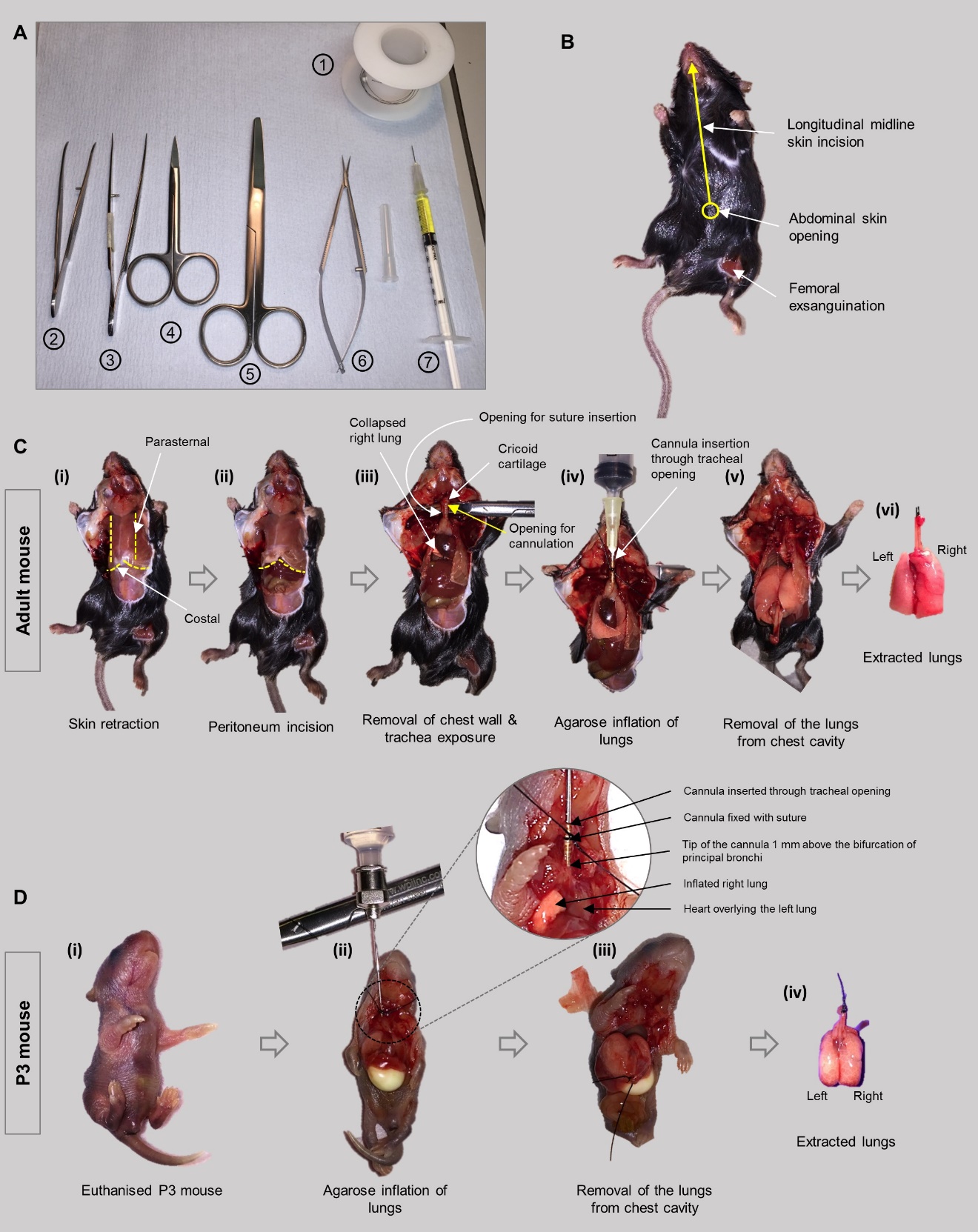 